SEGUNDO DOCUMENTO El propósito de esta investigación fue estudiar cómo afecta el ejercicio intermitente de alta intensidad al control dinámico postural en jugadores de futbol de 3ª División Española. A través de un test de esfuerzo intermitente (Yo-Yo Intermittent test 1) se somete a los jugadores a una situación de fatiga con el objeto de observar la incidencia en el control dinámico postural, cuya alteración está relacionada con el aumento del riesgo de las lesiones deportivas. La fatiga es un elemento que trae consigo una serie de cambios fisiológicos y hace ineficaz nuestra respuesta motriz ante la diversidad de estímulos que ofrece un deporte como el fútbol, pudiendo desencadenar en una lesión, la epidemiología lesional del futbol nos muestra la importancia del control de la fatiga y sus consecuencias en las acciones de los jugadores.Objetivo.Comprobar  la incidencia de la fatiga en el control dinámico postural. Diseño. Pre experimental, de pre y post tratamiento de un grupo.Población.Doce jugadores varones (Edad = 4±5,3 años, altura = 1,81± 0,04 m, peso = 76,8±6,35, % graso = 11,9±0,99 %)
Método.
Se realizó un pre test Y Balance Test (YBT), inmediatamente inducimos fatiga a través de Yo-Yo Intermittent test 1, cuando el jugador finaliza el test se obtiene muestra de lactemia en sangre y se realiza un el post test YBT para ver las diferencias  tras la fatiga inducida. La frecuencia cardiaca (FC) se monitorizo durante todo el proceso para obtener la frecuencia cardiaca máxima (FCmax) y se controló la percepción subjetiva de esfuerzo de los jugadores mediante escala de Borg.
Resultados 
Tras realizar una  T de Student comparamos las medias pre y post con el objetivo de comprobar si existían diferencias significativas. Todos los alcances descendieron en el post test, pero de forma significativa fueron el alcance frontal derecho (p<0, 0100), postero-lateral derecho (p<0,0000) y postero-medial izquierdo (p<0, 0130). La correlación r de Pearson encontró relaciones positivas aunque no significativas entre variables.
 Conclusión.
Con los datos obtenidos, podemos decir que la fatiga inducida a través de un test de alta intensidad intermitente afecta de forma negativa al control dinámico postural, llevándolo incluso, a situaciones de riesgo de lesión, esas situaciones aparecen en el plano frontal donde la pierna más afectada fue la derecha (hábil o no estabilizadora) que empeoró de manera significativa entrando en situación de riesgo tras la fatiga (p<0, 01). Podemos decir que la pierna hábil en este caso es la pierna menos estable.
Palabras claveControl dinámico postural, YBT, fatiga, Yo Yo Intermittent Test 1, Fútbol.The purpose of this research was to study how intermittent high intensity exercise affects dynamic postural control in soccer players of the 3rd Spanish Division. Through an intermittent effort test (Yo-Yo Intermittent test 1) the players are subjected to a fatigue situation in order to observe the incidence of dynamic postural control, whose alteration is related to the increased risk of sports injuries. Fatigue is an element that brings with it a series of physiological changes and makes our motor response ineffective due to the diversity of stimuli offered by a sport such as football, and can trigger in an injury, the epidemiology of football shows us the importance of the control of Fatigue and its consequences on the actions of players.Objective.To verify the incidence of fatigue in dynamic postural control.Design.Pre experimental, pre and post treatment of a group.Population.Twelve male players (Age = 4 ± 5.3 years, height = 1.81 ± 0.04 m, weight = 76.8 ± 6.35, fat% = 11.9 ± 0.99%)Method.We performed a pre-test Y Balance Test (YBT), we immediately induce fatigue through Yo-Yo Intermittent test 1, when the player completes the test we obtain lactam sample in blood and perform a post test YBT to see the differences After induced fatigue. Heart rate (HR) was monitored throughout the process to obtain maximum heart rate (HRmax) and the subjective perception of exertion of the players was controlled using Borg scale.ResultsAfter performing a Student's T, we compared the pre and post means in order to verify if there were significant differences. All the scopes declined in the post-test, but significantly the right frontal range (p <0, 0100), right postero-lateral (p <0.0000) and left postero-medial range (p <0.0130). Pearson's correlation r found positive but not significant relationships between variables. Conclusion.With the data obtained, we can say that fatigue induced through a test of high intermittent intensity adversely affects the dynamic postural control, even leading to situations of risk of injury, such situations appear in the frontal plane where the leg more Affected was the right (skillful or non-stabilizing), which significantly worsened and became risky after fatigue (p <0.01). We can say that the skillful leg in this case is the less stable leg.KeywordsDynamic Postural Control, YBT, Fatigue, Yo Yo Intermittent Test 1, Soccer.Table 1. Studies with a similar structure.Table 2. Process schedule.Table 3. Left leg reach distances.Table 4. Right leg reach distances.Table 5. Pre-test asymmetry for different reaches.Table 6. Post-test asymmetry for different reaches.Table 7. Pre-test and post-test frontal plane asymmetry.Table 8. Pre-test and post-test posteromedial plane asymmetry.Table 9. Pre-test and post-test posterolateral plane asymmetry.Table 10. Post-test lactateTable 11. Post-Test Yo-Yo Intermittent Recovery Test 1Table 12. Pre-test and post-test heart rate.Figure 1. Graphic representation of Yo-Yo Test 1.REFERENCESGribble P A, and Hertel J. Fatigue and Chronic Instability on Dynamic Postural Control. J. Athl Train. 2004. Dec;39(4): 321-329.Fernandez-Del-Olmo M, Río-Rodríguez D, Iglesias-Soler E, Acero R.M. Startle Auditory Stimuli Enhance the Performance of Fast Dynamic Contractions. PLoS ONE. 2014. 9(1): e87805. Ekstrand J, Walden M, Hagglund M. Risk for injury when playing in a national football team. Scand J Med Sci Sports. 2004;14:34---8.Hagglund M, Walden M, Ekstrand J. Injury incidence and distribution in elite football--a prospective study of the Danish and the Swedish top divisions. Scand J Med Sci Sports. 2005;15:21---8.Yoon YS, Chai M, Shin DW. Football injuries at Asian tournaments. Am J Sports Med. 2004;32 Suppl 1:36S-42S.Noya J, Sillero M. Incidencia lesional en el futbol profesional español  a lo largo de una temporada: días de baja por lesión. Apunts Med Esport. 2012.Doi:10.1016/j.apunts.2011.10.001.Gandevia S.C. Spinal and supraspinal factors  in human muscle fatigue.Physiol Rev. 2001.81:1725-1789.Taylor J.L, Allen G.M, Butler J.E, and Gandevia S. C. Supraspinal Fatigue during intermitettent maximal voluntary contractions of the human elbow flexors. J Appl Physiol. 2006. 89: 305-313.Buchheit M, Rabbani A. “30-15 Intermittent Fitness Test vs. Yo-Yo Intermittent Recovery Test Level 1: Relationship and Sensitivity to Training”. International Journal of Sports Physiology and Performance. 2013.Phillip A Gribble Jay Hertel Craig R Denegar and William E Buckley. The Effects of Fatigue and Chronic Ankle Instability on Dynamic Postural Control. J Athl Train. 2004; 39(4): 321–329.Phillip J. Plisky, Paul P. Gorman, Robert J. Butler, Kyle B. Kiesel, Frank B. Underwood, Bryant Elkins. The reliability of an instrumented device for measuring components of the Star Excursion Balance Test. North American journal of sports physical therapy (NAJSPT). 2009. 4(2):92-9.Gribble P A, and Hertel J. Measurement in Physical Education and Exercise Science. 2003. 7(2), 89-100.Plisky P.J., Rauh M.J., Kaminski T.W., Underwood F.B. Star Excursion Balance Test as a predictor of lower extremity injury in high school basketball players. J. Orthop Sports Phys Therapy. 2006 Dec;36(12):911-9.Butler R.J, Southers C., Gorman P.P., Kiesel K.B., Plisky P.J. Differences in soccer players' dynamic balance across levels of competition. J. Athl Train. 2012 Nov-Dec;47(6):616-20.Bangsbo J, F . Marcello Laia, Peter Krustrup. Metabolic response and fatigue in soccer. International Journal of Sport Physiology and performance, 2007. 2,111-127.Steib S, Hentschke C, Welsch G, Pfeifer K, Zech A. Effects of fatiguing treadmill running on sensorimotor control in athletes with and without functional ankle instability. Clin Biomech (Bristol, Avon). 2013;28(7):790–795.Wright KE, Lyons TS, Navalta J.W. Effects of exercise-induced fatigue on postural balance: a comparison of treadmill versus cycle fatiguing protocols. Eur J Appl Physiol. 2013;113(5):1303–1309.Wilkins J, McLeod T, Perrin D H, and Bruce M. Performance on the balance error scoring system decreases after fatigue. J Athl Train. 2004. 39(2): 156 – 161. Vuillerme N, Forestier N, and Nougier V. Attentional demands and postural sway: the effect of the calf muscles fatigue. Med Sci i Sports Exerc. 2002; 34(12): 1907 - 1912.Borotikar BS, Newcomer R, Koppes R, McLean S.G. Combined effects of fatigue and decision making on female lower limb landing postures central and peripheral contributions to ACL injury risk. Clin Biomech. 2008;23:81-92. Chappell JD, Herman DC, Knight BS, Kirkendall DT, Garrett WE, Yu B. Effect of fatigue on knee kinetics and kinematics in stop-jump tasks. Am J Sports Med, 2005 33:1022-9.Kernozek TW, Torry MR, Iwasaki M. Gender differences in lower extremity landing mechanics caused by neuromuscular fatigue. Am J Sports Med, 2008;36:554-65.McLean SG, Fellin RE, Suedekum N, Calabrese G, Passerallo A, Joy S. Impact of fatigue on gender-based high-risk landing strategies. Med Sci Sports Exerc, 2007. 39:502-14.Vizcaíno, D. Demandas Fisiológicas en Actividades Fitness y Determinación de las Intensidades. INEFC Lérida. 2013. Generalidad de Catalunya. Seliga R, Bhattacharya A, Succop R, Wickstrom D, and Smith K. Effect of work loan and respirator wear on postural stability, heart rate, and perceived exertion. Am Ind Hyg Assoc J. 1991; 52(10): 417-422. Susco T, McLeod T, Valovich B, Gansneder M, and Shultz J. Balance recovers within 20 minutes after exertion as measured by the balance error scoring system. J Athl Train, 2002; 39(3): 241 - 246.Mahon A, Duncan G, Howe C A, and Corral D.P. Blood lactate and perceived exertion relative to ventilatory threshold: boys versus men. Med Sci Sports Exerc, 1997; 29(10): 1332 - 1337.Bangsbo, J. The physiology of soccer – with special reference to intense intermittent exercsise. Acta Physiologica Scandinavica, 1994. 151 (suppl. 619).Mohr, M., Ellingsgaard, H., Andersson, H., Bangsbo, J., & Krustrup, P. Physical demands in high-level female soccer – application of fitness tests to evaluate match performance. Communication to the Fifth World Congress of Soccer and Science, (2003b). Lisbon, Portugal.Dellal A, Da Silva C, Hill-Haas S, Wong DP, Natali AJ, De Lima JRP, Filho MGB, Marins JCB, Garcia ES, Chamari K. Heart rate monitoring in soccer: Interest and limits during competitive match play and training – Practical applications. J Strength Cond Res; 2012. 26: 2890-2906.Bouzas-Marins, J. C., Ottoline-Marins, N. M., & Delgado, M. Aplicaciones de la frecuencia cardiaca máxima en la evaluación y prescripción de ejercicio. Apunts Med Esport, 2010. 45(168), 251–258. Nicolás Parras Rojas.Respuesta Cardíaca en Jugadores de Fútbol de Tercera División  durante Partidos Oficiales y Entrenamientos. Tesis doctoral. Universidad de Murcia. 2015.Ostenberg A. and Roos H. Injury risk factors in female European football. A prospective study of 123 players during one season. Scand. J. Med. Sci Sports. 2000. Oct;10(5):279-85.Mendiguchia J., E. Martinez-Ruiz, J.B. Morin, P. Samozino, P. Edouard,P.E. Alcaraz, F. Esparza-Ros, A. Mendez-Villanueva.  Effects of hamstring-emphasized neuromuscular training on strength and sprinting mechanics in football players.Scand J Med Sci Sports. 2014.M. Mohr, P. Krustrup, L. Nybo , J. J. Nielsen andJ. Bangsbo. Muscle temperature and sprint performance during soccer matches – beneficial effect of re-warm-up at half-time. Scandinavian Journal of Medicine & Science in Sports.  2004.Vol 14 (3) :156–162.F.J. Vera-García, D. Barbado, V. Moreno-Pérez, S. Hernández-Sánchez, C. Juan-Recio y J.L.L. Elvira (2015). Core stability: evaluación y criterios para su entrenamiento. Rev Andal Med Deporte. 2015;8(3):130–137.AUTHORDESCRIPTIONINSTRUMENTSINSTRUMENTSINSTRUMENTSAUTHORDESCRIPTIONDYNAMIC POSTURAL CONTROLFATIGUEEnda Whyte et al (2015)Dynamic control pre-test + Fatigue protocol + Dynamic control post-testSEBTHigh-intensity intermittent circuitEnda Whyte et al (2015)Dynamic control pre-test + Fatigue protocol + Dynamic control post-testSEBTHigh-intensity intermittent circuitSarshin et al (2011)Dynamic control pre-test + Fatigue protocol + Dynamic control post-testYBT6 functional strength exercisesSarshin et al (2011)Dynamic control pre-test + Fatigue protocol + Dynamic control post-testYBT6 functional strength exercisesSarshin et al (2012)Dynamic control pre-test + Fatigue protocol + Dynamic control post-testYBT Conconi testSarshin et al (2012)Dynamic control pre-test + Fatigue protocol + Dynamic control post-testYBT Conconi testSteib S el al (2013)Dynamic control pre-test + Fatigue protocol + Dynamic control post-testSEBTIncremental treadmill testSteib S el al (2013)Dynamic control pre-test + Fatigue protocol + Dynamic control post-testSEBTIncremental treadmill testGribble PA (2004)Dynamic control pre-test + Fatigue protocol + Dynamic control post-testSEBTIsokinetic fatigue protocolGribble PA (2004)Dynamic control pre-test + Fatigue protocol + Dynamic control post-testSEBTIsokinetic fatigue protocolGribble PA (2009)Dynamic control pre-test + Fatigue protocol + Dynamic control post-testSEBTIsokinetic fatigue protocolGribble PA (2009)Dynamic control pre-test + Fatigue protocol + Dynamic control post-testSEBTIsokinetic fatigue protocolSarshin et al (2007)Dynamic control pre-test + Fatigue protocol + Dynamic control post-testSEBTStrength circuit (20 min  7 stations)Sarshin et al (2007)Dynamic control pre-test + Fatigue protocol + Dynamic control post-testSEBTStrength circuit (20 min  7 stations)SCHEDULESCHEDULEDATEPROCEDURE2/12/15Informed consent and explanation of the programme2/12/15Informed consent and explanation of the programme10/12/15Record age, weight, height, % body fat, dominant leg, and hip-ankle  length10/12/15Record age, weight, height, % body fat, dominant leg, and hip-ankle  length21 to 27/12/15Pre-test ( Yo-Yo Intermittent Recovery Test 1)21 to 27/12/15Pre-test ( Yo-Yo Intermittent Recovery Test 1)4/1/16Pos-test (Pre-YBT + Yo-Yo Intermittent Recovery Test + Post-YBT)4/1/16Pos-test (Pre-YBT + Yo-Yo Intermittent Recovery Test + Post-YBT)REACHPREPOSTDIFFAnterior65.2563.082.17Posterolateral102.999.53.4Posteromedial107.5104.23.3REACHPREPOSTDIFFAnterior65.0061.004.00Posterolateral104.0097.007.00Posteromedial107.00104.003.00PRE-TESTPRE-TESTPRE-TESTREACHASYMMETRY (cm)OBSERVATIONSAnterior4.00Risk factor only with anterior reach (≥4 cm)Posterolateral3.75Risk factor only with anterior reach (≥4 cm)Posteromedial4.42Risk factor only with anterior reach (≥4 cm)POST-TESTPOST-TESTPOST-TESTREACHASYMMETRY (cm)OBSERVATIONSAnterior5.25Asymmetry increased in all reachesPosterolateral3.83Asymmetry increased in all reachesPosteromedial4.75Asymmetry increased in all reachesFRONTAL ASYMMETRYFRONTAL ASYMMETRYFRONTAL ASYMMETRYFRONTAL ASYMMETRYFRONTAL ASYMMETRYFRONTAL ASYMMETRYPRE-TESTPRE-TESTPRE-TESTPOST-TESTPOST-TESTPOST-TESTRightLeftDiffRightLeftDiff65.4265.254,0061.3363.085.25POSTEROMEDIAL ASYMMETRYPOSTEROMEDIAL ASYMMETRYPOSTEROMEDIAL ASYMMETRYPOSTEROMEDIAL ASYMMETRYPOSTEROMEDIAL ASYMMETRYPOSTEROMEDIAL ASYMMETRYPRE-TESTPRE-TESTPRE-TESTPOST-TESTPOST-TESTPOST-TESTRightLeftDiffRightLeftDiff106.58107.53.75103.83104.173.83POSTEROLATERAL ASYMMETRYPOSTEROLATERAL ASYMMETRYPOSTEROLATERAL ASYMMETRYPOSTEROLATERAL ASYMMETRYPOSTEROLATERAL ASYMMETRYPOSTEROLATERAL ASYMMETRYPRE-TESTPRE-TESTPRE-TESTPOST-TESTPOST-TESTPOST-TESTRightLeftDiffRightLeftDiff103.83102.924.4896.5899.54.75mmol/L lactate values  recorded for the players from highest to lowestLACTATE (mmol/L)mmol/L lactate values  recorded for the players from highest to lowest14.3mmol/L lactate values  recorded for the players from highest to lowest14.3mmol/L lactate values  recorded for the players from highest to lowest14.6mmol/L lactate values  recorded for the players from highest to lowest14.3mmol/L lactate values  recorded for the players from highest to lowest14.8mmol/L lactate values  recorded for the players from highest to lowest14.4mmol/L lactate values  recorded for the players from highest to lowest14.2mmol/L lactate values  recorded for the players from highest to lowest14.6mmol/L lactate values  recorded for the players from highest to lowest14.5mmol/L lactate values  recorded for the players from highest to lowest14.3mmol/L lactate values  recorded for the players from highest to lowest14.8mmol/L lactate values  recorded for the players from highest to lowest14.2mmol/L lactate values  recorded for the players from highest to lowest13.5AVERAGE13.91LOWEST SCORESSubjectLevelSpeed (m/s)Time 40 m (sec)Total distance (m)VO2max (ml/min/kg)LOWEST SCORES120.004.868.232680.0059.98LOWEST SCORES220.004.868.232680.0059.98LOWEST SCORES920.54.868.232560.0057.9LOWEST SCORES821.65.008.002920.0060.93LOWEST SCORES1122.15.147.783040.0061.94LOWEST SCORES1022.15.147.783040.0062.94HIGHEST SCORES523.25.287.583400.0066.32HIGHEST SCORES723.25.287.583400.0066.32HIGHEST SCORES1223.45.287.583440.0066.67HIGHEST SCORES423.55.287.583520.0065.97HIGHEST SCORES323.85.287.583640.0066.98HIGHEST SCORES623.85.287.583640.0066.98HIGHEST SCORESAVERAGE22.275.137.813163.3363.58SubjectResting HR (bpm)Resting HR (bpm)Resting HR (bpm)HRmax (bpm)HRmax (bpm)HRmax (bpm)HR Reserve (bpm)HR Reserve (bpm)HR Reserve (bpm)SubjectINITIALPOSTDIFFINITIALPOSTDIFFINITIALPOSTDIFF1626112001982138137226161020020001391390362631186193712413074626021781881011612810562611180180011811906646218818911241271764640176178211211428626201821820120120096864420120011331361105757018317581261188115656019318851371325125656017617711201211AVERAGE61.360.60.9186.9187.33.1125.6126.83.1YO-YO INTERMITTENT TEST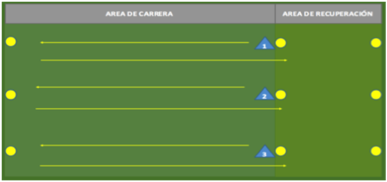 